ООО «Комбинат стеновых материалов Кубани»Россия, Краснодарский край, 350000, г. Краснодар,  ул.  Красноармейская, д.36; ОГРН 1072310006560; ИНН 2310124190; КПП 231001001; р/с 40702810700000000822; к/с 30101810200000000722; в КБ «Кубань Кредит» ООО; г. Краснодар; БИК 040349722; ОКПО 81818981; ОКВЭД 26.6;ООО  «Комбинат стеновых материалов Кубани» предлагает вашему вниманию инструмент, применяемый при строительстве из блоков из ячеистого бетона автоклавного твердения. Благодаря высоким технологическим и эксплуатационным параметрам, строительство домов из ячеистого бетона  экологично, экономично и современно.Вся продукция имеет сертификаты соответствия.Индивидуальный подход к каждому клиенту. Будем рады сотрудничеству.Адрес и место расположения завода: Краснодарский край, Динской р-он, Васюринское сельское поселение, автодорога Темрюк-Краснодар-Кропоткин, км 184-340, Промзона 10/1. сайт: www.ksmk.ru  тел: (86162)7-26-29ООО  «Комбинат стеновых материалов Кубани»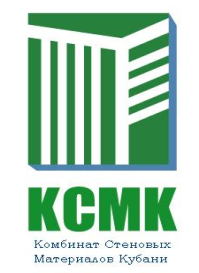 « of Wall-Building Materials»  Ltd№п/пНаименованиеЕд. изм.Цена, руб.1Кельма 100 мм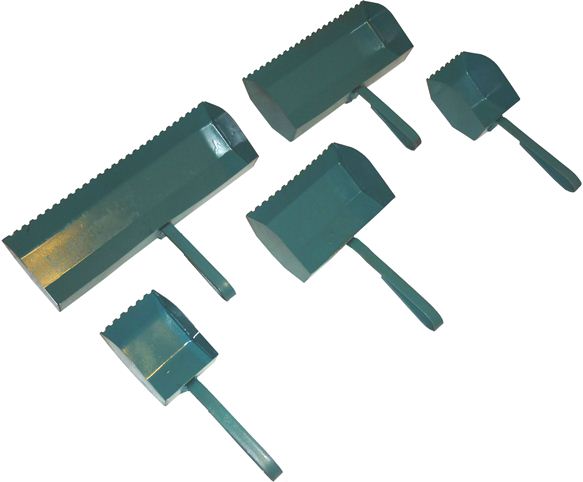 шт.3802Кельма 150 ммшт.4553Кельма 200 ммшт.5104Кельма 250 ммшт.5805Кельма 300 ммшт.6406Кельма 400 ммшт.7107Каретка 200 мм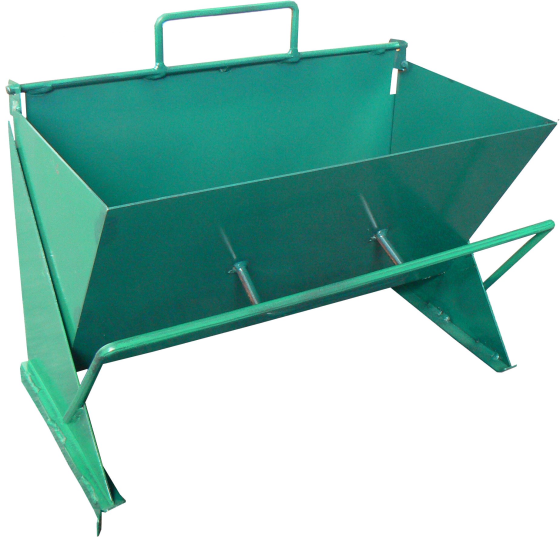 шт.13408Каретка 250 ммшт.14009Каретка 300 ммшт.151010Каретка 400 ммшт.163011Штроборез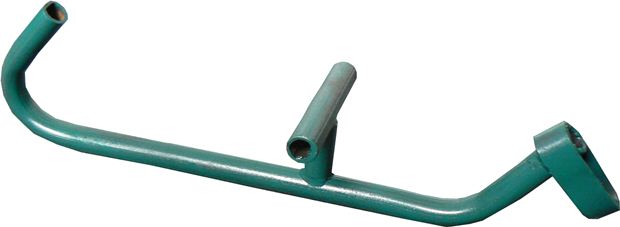 шт.45512Угольник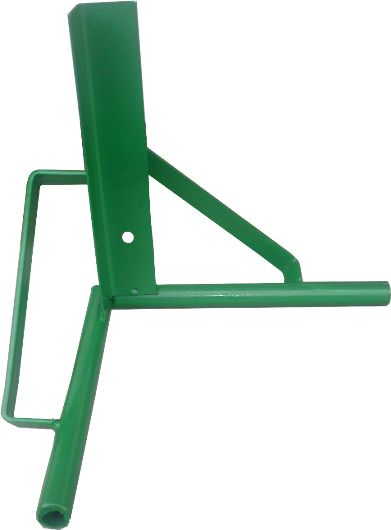 шт.62513Ножовка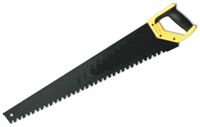 шт.195014Рубанокшт.1300